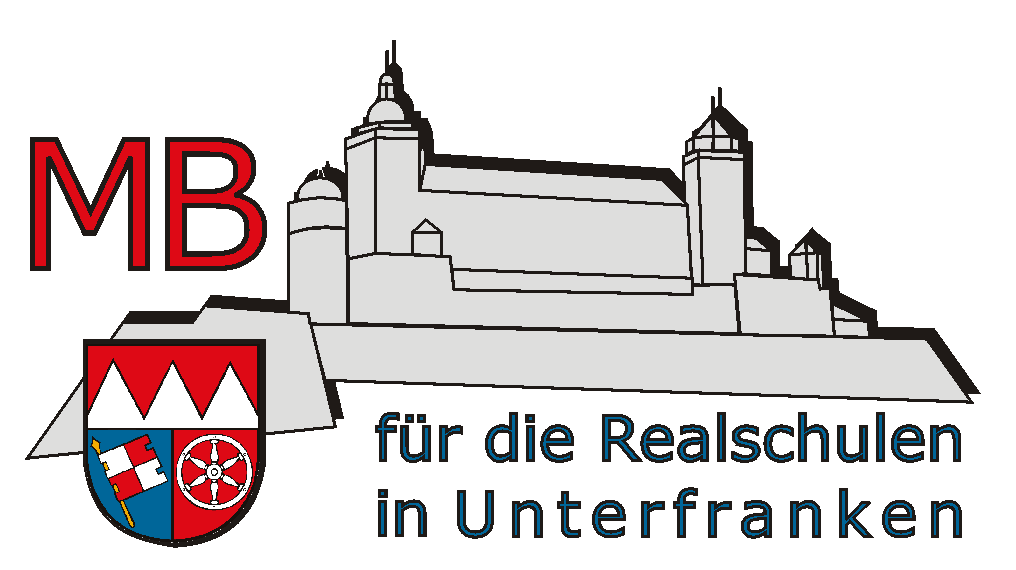 Termin 1: 		Dienstag, 25.04.2017 - 09:00 Uhr bis ca. 16:30 UhrOrt: 		Staatliche Realschule GroßostheimDie Veranstaltung richtet sich ausschließlich an folgende Schulen:Edith-Stein-Schule Alzenau, Ruth-Weiss-Realschule Aschaffenburg, Staatliche Realschule Bessenbach, Staatliche Realschule Elsenfeld, Staatliche Realschule Großostheim, Staatliche Realschule Hösbach, Johannes-Hartung-Realschule Miltenberg, Main-Limes-Realschule Obernburg, Theresia-Gerhardinger-Realschule der Diözese Würzburg in Amorbach, Maria-Ward-Schule Aschaffenburg, Private Realschule Krauß AschaffenburgBitte beachten Sie, dass die Fortbildung inhaltsgleich mehrfach an verschiedenen Veranstaltungsorten angeboten wird.ProgrammBemerkung: 	Bitte machen Sie sich bereits im Vorfeld der Fortbildung mit dem LehrplanPLUS für das Fach BWR in Grundzügen vertraut.www.lehrplanplus.bayern.deRegionale Lehrerfortbildungfür die Implementierung des LehrplanPLUS im Fach BwRZeit Thema09:00 – 09:15 UhrBegrüßung, Organisatorisches9:15 –  10:15 UhrAllgemeine Informationen zu LehrplanPLUS10:15 – 10:30 UhrPause10:30 –  12:30 UhrFachlehrplan BwR12:30 – 14:00 UhrMittagspause14:00 – 15:30 UhrKompetenzorientierte Aufgabenkultur (Teil 1)15:30 – 15:45 UhrPause15:45 – 16:15 UhrKompetenzorientierte Aufgabenkultur (Teil 2)16:15 – 16:30 UhrImplementierungsaufgabe, Evaluation, Organisatorisches, Verabschiedung